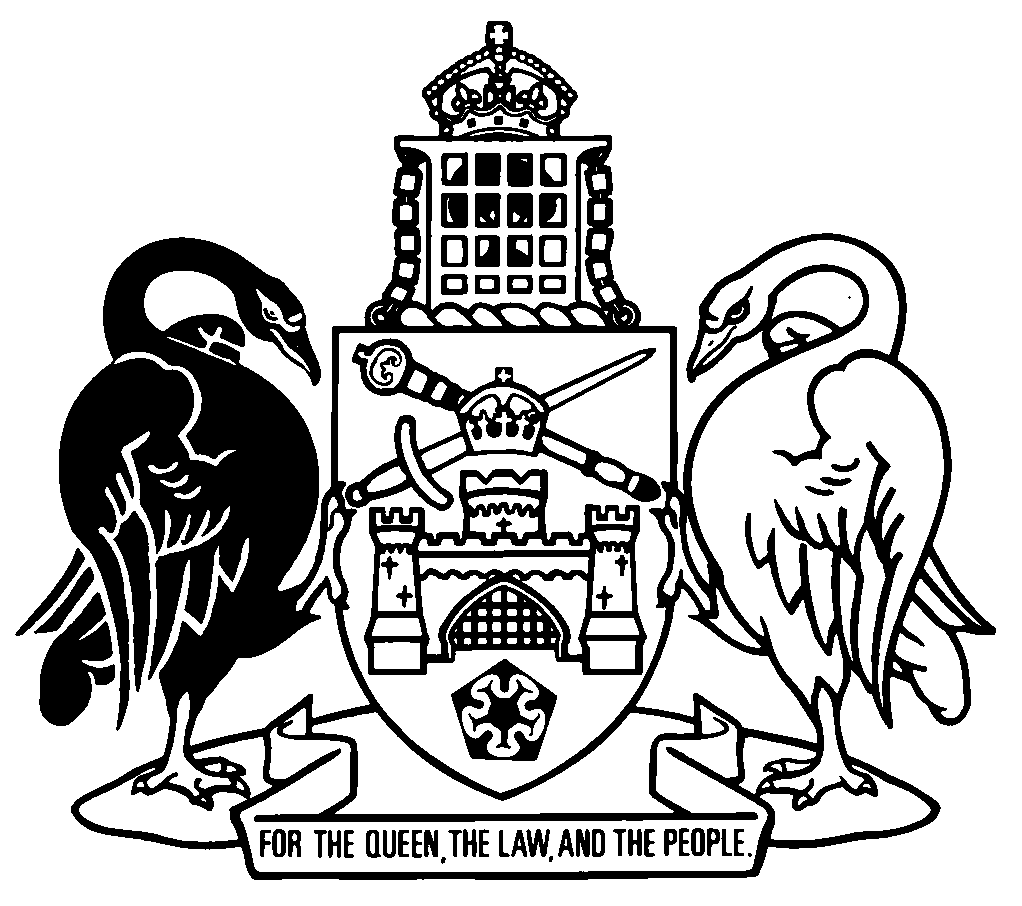 Australian Capital TerritoryUnit Titles (Management) Regulation 2011    SL2011-39made under theUnit Titles (Management) Act 2011Republication No 1Effective:  30 March 2012 – 30 April 2020Republication date: 30 March 2012Regulation not amendedAbout this republicationThe republished lawThis is a republication of the Unit Titles (Management) Regulation 2011, made under the Unit Titles (Management) Act 2011 (including any amendment made under the Legislation Act 2001, part 11.3 (Editorial changes)) as in force on 30 March 2012.  It also includes any commencement, repeal or expiry affecting this republished law.  The legislation history and amendment history of the republished law are set out in endnotes 3 and 4. Kinds of republicationsThe Parliamentary Counsel’s Office prepares 2 kinds of republications of ACT laws (see the ACT legislation register at www.legislation.act.gov.au):authorised republications to which the Legislation Act 2001 appliesunauthorised republications.The status of this republication appears on the bottom of each page.Editorial amendmentsThe Legislation Act 2001, part 11.3 authorises the Parliamentary Counsel to make editorial amendments and other changes of a formal nature when preparing a law for republication.  Editorial changes do not change the effect of the law, but have effect as if they had been made by an Act commencing on the republication date (see Legislation Act 2001, s 115 and s 117).  The changes are made if the Parliamentary Counsel considers they are desirable to bring the law into line, or more closely into line, with current legislative drafting practice.  This republication does not include amendments made under part 11.3 (see endnote 1).Uncommenced provisions and amendmentsIf a provision of the republished law has not commenced, the symbol  U  appears immediately before the provision heading.  Any uncommenced amendments that affect this republished law are accessible on the ACT legislation register (www.legislation.act.gov.au). For more information, see the home page for this law on the register.ModificationsIf a provision of the republished law is affected by a current modification, the symbol  M  appears immediately before the provision heading.  The text of the modifying provision appears in the endnotes.  For the legal status of modifications, see the Legislation Act 2001, section 95.PenaltiesAt the republication date, the value of a penalty unit for an offence against this law is $110 for an individual and $550 for a corporation (see Legislation Act 2001, s 133).Australian Capital TerritoryUnit Titles (Management) Regulation 2011made under theUnit Titles (Management) Act 2011Contents	Page	1	Name of regulation	2	2	Dictionary	2	3	Notes	2	4	Offences against regulation—application of Criminal Code etc	3	5	Manager—minimum public liability insurance—Act, s 57 (2)	3	6	Exemption from building insurance requirements—Act, s 101 (1)	3	7	Minimum public liability insurance by owners corporation—Act, s 102 (2)	3	8	Corporate register—maximum fee for access—Act, s 116 (3)	3	9	Costs of taking legal action—Act, sch 2, s 2.5 (2)	4Dictionary		5Endnotes		6	1	About the endnotes	6	2	Abbreviation key	6	3	Legislation history	7Australian Capital TerritoryUnit Titles (Management) Regulation 2011     made under theUnit Titles (Management) Act 20111	Name of regulationThis regulation is the Unit Titles (Management) Regulation 2011.2	DictionaryThe dictionary at the end of this regulation is part of this regulation.Note 1	The dictionary at the end of this regulation defines certain terms used in this regulation, and includes references (signpost definitions) to other terms defined elsewhere.For example, the signpost definition ‘unit—see the Unit Titles Act 2001, section 9.’ means that the term ‘unit’ is defined in that section and the definition applies to this regulation.Note 2	A definition in the dictionary (including a signpost definition) applies to the entire regulation unless the definition, or another provision of the regulation, provides otherwise or the contrary intention otherwise appears (see Legislation Act, s 155 and s 156 (1)).3	NotesA note included in this regulation is explanatory and is not part of this regulation.Note	See the Legislation Act, s 127 (1), (4) and (5) for the legal status of notes.4	Offences against regulation—application of Criminal Code etcOther legislation applies in relation to offences against this regulation.Note 1	Criminal CodeThe Criminal Code, ch 2 applies to all offences against this regulation (see Code, pt 2.1).  The chapter sets out the general principles of criminal responsibility (including burdens of proof and general defences), and defines terms used for offences to which the Code applies (eg conduct, intention, recklessness and strict liability).Note 2	Penalty unitsThe Legislation Act, s 133 deals with the meaning of offence penalties that are expressed in penalty units.5	Manager—minimum public liability insurance—Act, s 57 (2)The amount prescribed is $10 000 000.6	Exemption from building insurance requirements—Act, s 101 (1)The amount prescribed is $10 000.7	Minimum public liability insurance by owners corporation—Act, s 102 (2)The amount prescribed is $10 000 000.8	Corporate register—maximum fee for access—Act, s 116 (3)The amount prescribed is $10 (plus any GST payable in relation to the amount).9	Costs of taking legal action—Act, sch 2, s 2.5 (2)The amount prescribed is the lesser of—	(a)	$750 for each unit in the units plan; and	(b)	$10 000.Dictionary(see s 2)Note 1	The Legislation Act contains definitions and other provisions relevant to this regulation.Note 2	For example, the Legislation Act, dict, pt 1 defines the following terms:	GST	in relation to.Note 3	Terms used in this regulation have the same meaning that they have in the Unit Titles (Management) Act 2011 (see Legislation Act, s 148.)  For example, the following terms are defined in the Unit Titles (Management) Act 2011, dict:	corporate register (see s 113)	manager	owners corporation.unit—see the Unit Titles Act 2001, section 9.units plan—see the Unit Titles Act 2001, dictionary.Endnotes1	About the endnotesAmending and modifying laws are annotated in the legislation history and the amendment history.  Current modifications are not included in the republished law but are set out in the endnotes.Not all editorial amendments made under the Legislation Act 2001, part 11.3 are annotated in the amendment history.  Full details of any amendments can be obtained from the Parliamentary Counsel’s Office.Uncommenced amending laws are not included in the republished law.  The details of these laws are underlined in the legislation history.  Uncommenced expiries are underlined in the legislation history and amendment history.If all the provisions of the law have been renumbered, a table of renumbered provisions gives details of previous and current numbering.  The endnotes also include a table of earlier republications.2	Abbreviation key3	Legislation historyThese regulations were made as part of the Unit Titles (Management) Act 2011 (see A2011-41, s 163 and sch 6).Unit Titles (Management) Regulation 2011 SL2011-39taken to have been notified LR 3 November 2011 (A2011-41, s 163 (3) (a))s 1 commenced 3 November 2011 (LA s 75 (1))remainder commenced 30 March 2012 (A2011-41, s 163 (3) (b) and see CN2012-6)©  Australian Capital Territory 2012A = ActNI = Notifiable instrumentAF = Approved formo = orderam = amendedom = omitted/repealedamdt = amendmentord = ordinanceAR = Assembly resolutionorig = originalch = chapterpar = paragraph/subparagraphCN = Commencement noticepres = presentdef = definitionprev = previousDI = Disallowable instrument(prev...) = previouslydict = dictionarypt = partdisallowed = disallowed by the Legislative r = rule/subruleAssemblyreloc = relocateddiv = divisionrenum = renumberedexp = expires/expiredR[X] = Republication NoGaz = gazetteRI = reissuehdg = headings = section/subsectionIA = Interpretation Act 1967sch = scheduleins = inserted/addedsdiv = subdivisionLA = Legislation Act 2001SL = Subordinate lawLR = legislation registersub = substitutedLRA = Legislation (Republication) Act 1996underlining = whole or part not commencedmod = modified/modificationor to be expired